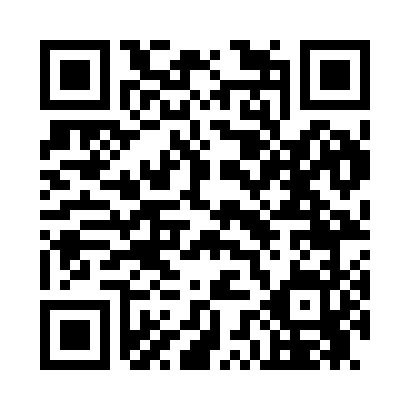 Prayer times for South Tunbridge, Vermont, USAMon 1 Jul 2024 - Wed 31 Jul 2024High Latitude Method: Angle Based RulePrayer Calculation Method: Islamic Society of North AmericaAsar Calculation Method: ShafiPrayer times provided by https://www.salahtimes.comDateDayFajrSunriseDhuhrAsrMaghribIsha1Mon3:225:1212:545:008:3610:262Tue3:235:1212:545:018:3610:253Wed3:245:1312:545:018:3610:254Thu3:255:1412:555:018:3510:245Fri3:255:1412:555:018:3510:246Sat3:275:1512:555:018:3510:237Sun3:285:1612:555:018:3410:228Mon3:295:1612:555:018:3410:219Tue3:305:1712:555:018:3310:2010Wed3:315:1812:565:018:3310:1911Thu3:325:1912:565:018:3210:1812Fri3:335:2012:565:018:3210:1713Sat3:355:2012:565:018:3110:1614Sun3:365:2112:565:008:3010:1515Mon3:375:2212:565:008:3010:1416Tue3:395:2312:565:008:2910:1317Wed3:405:2412:565:008:2810:1218Thu3:425:2512:565:008:2710:1019Fri3:435:2612:565:008:2610:0920Sat3:455:2712:564:598:2610:0821Sun3:465:2812:564:598:2510:0622Mon3:475:2912:574:598:2410:0523Tue3:495:3012:574:598:2310:0324Wed3:515:3112:574:588:2210:0225Thu3:525:3212:574:588:2110:0026Fri3:545:3312:574:588:209:5927Sat3:555:3412:574:578:199:5728Sun3:575:3512:574:578:189:5529Mon3:585:3612:564:578:169:5430Tue4:005:3712:564:568:159:5231Wed4:015:3812:564:568:149:50